FARMINGTON JUNIOR HIGH SCHOOL7th Grade Course Request Worksheet2022 - 2023Student Name: _______________________________________   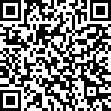 Please circle one class for each box where there is a choice.Please circle one class for each box where there is a choice.     English 7 – 4000     English 7 Honors - 4005     English 7 – 4000     English 7 Honors - 4005     Math 7 & Honors – 5000     *Accelerated Math - 5110     Math 7 & Honors – 5000     *Accelerated Math - 5110     Science 7 & Honors – 6000     Science 7 & Honors – 6000     College and Career Awareness - 7050     College and Career Awareness - 7050     PE 7 – 1020 semester  Utah Studies & Honors – 4500   semesterFine Art Elective:Fine Art Elective:Elective:Elective:Elective:Elective:Alternate Choices: Choose carefully, these classes may be added to your schedule.Alternate Choices: Choose carefully, these classes may be added to your schedule.Alternate:Alternate:Alternate:Alternate: